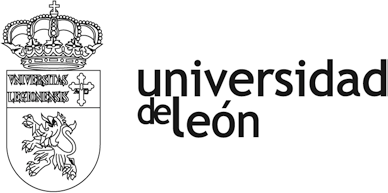 Nº de Concurso: 	DECLARACIÓN DEL INTERESADOANEXO I2.-CERTIFICACION DEL SECRETARIO3.- CUENTA DE INDEMNIZACIONES	□ PROVISIONAL	□ DEFINITIVAApellidos y Nombre:Apellidos y Nombre:Apellidos y Nombre:Apellidos y Nombre:Apellidos y Nombre:Apellidos y Nombre:Apellidos y Nombre:Apellidos y Nombre:Apellidos y Nombre:Apellidos y Nombre:Apellidos y Nombre:Apellidos y Nombre:Apellidos y Nombre:Apellidos y Nombre:Apellidos y Nombre:Apellidos y Nombre:Apellidos y Nombre:Apellidos y Nombre:Correo ElectrónicoCorreo ElectrónicoCorreo ElectrónicoCorreo ElectrónicoCorreo ElectrónicoCorreo ElectrónicoCorreo ElectrónicoCorreo ElectrónicoCorreo ElectrónicoNIFNIFNIFNIFNIFCuerpo/EscalaCuerpo/EscalaCuerpo/EscalaCuerpo/EscalaCuerpo/EscalaCuerpo/EscalaCuerpo/EscalaCuerpo/EscalaCuerpo/EscalaCuerpo/EscalaCuerpo/EscalaCuerpo/EscalaCuerpo/EscalaGrupoGrupoGrupoGrupoN.R.P.N.R.P.N.R.P.N.R.P.N.R.P.UniversidadUniversidadUniversidadUniversidadUniversidadUniversidadUniversidadUniversidadUniversidadUniversidadUniversidadDomicilioDomicilioDomicilioDomicilioDomicilioDomicilioDomicilioDomicilioDomicilioDomicilioDomicilioDomicilioDomicilioDomicilioDomicilioDomicilioC.P.C.P.C.P.C.P.C.P.C.P.C.P.C.P.C.P.Localidad (Provincia)Localidad (Provincia)Localidad (Provincia)Localidad (Provincia)Localidad (Provincia)Localidad (Provincia)Localidad (Provincia)Localidad (Provincia)Localidad (Provincia)Tfno.:Tfno.:Tfno.:Tfno.:Tfno.:Tfno.:Tfno.:Tfno.:Tfno.:IBANIBANIBANIBANEntidadEntidadEntidadEntidadOficinaOficinaOficinaOficinaOficinaOficinaD.C.D.C.Nº Cuenta/LibretaNº Cuenta/LibretaNº Cuenta/LibretaNº Cuenta/LibretaNº Cuenta/LibretaNº Cuenta/LibretaNº Cuenta/LibretaNº Cuenta/LibretaNº Cuenta/LibretaNº Cuenta/LibretaNº Cuenta/LibretaDESPLAZAMIENTO REALIZADODESPLAZAMIENTO REALIZADODESPLAZAMIENTO REALIZADODESPLAZAMIENTO REALIZADODESPLAZAMIENTO REALIZADODESPLAZAMIENTO REALIZADODESPLAZAMIENTO REALIZADODESPLAZAMIENTO REALIZADODESPLAZAMIENTO REALIZADODESPLAZAMIENTO REALIZADODESPLAZAMIENTO REALIZADODESPLAZAMIENTO REALIZADODESPLAZAMIENTO REALIZADODESPLAZAMIENTO REALIZADODESPLAZAMIENTO REALIZADODESPLAZAMIENTO REALIZADODESPLAZAMIENTO REALIZADODESPLAZAMIENTO REALIZADODESPLAZAMIENTO REALIZADODESPLAZAMIENTO REALIZADODESPLAZAMIENTO REALIZADODESPLAZAMIENTO REALIZADODESPLAZAMIENTO REALIZADODESPLAZAMIENTO REALIZADODESPLAZAMIENTO REALIZADODESPLAZAMIENTO REALIZADODESPLAZAMIENTO REALIZADOMEDIO DE LOCOMOCIÓN:□Vehículo particularMatrícula	Tren, Autobús, Avión.Billetes en Agencia concertadaAdjunta justificante de otros gastos dedesplazamiento.MEDIO DE LOCOMOCIÓN:□Vehículo particularMatrícula	Tren, Autobús, Avión.Billetes en Agencia concertadaAdjunta justificante de otros gastos dedesplazamiento.MEDIO DE LOCOMOCIÓN:□Vehículo particularMatrícula	Tren, Autobús, Avión.Billetes en Agencia concertadaAdjunta justificante de otros gastos dedesplazamiento.MEDIO DE LOCOMOCIÓN:□Vehículo particularMatrícula	Tren, Autobús, Avión.Billetes en Agencia concertadaAdjunta justificante de otros gastos dedesplazamiento.MEDIO DE LOCOMOCIÓN:□Vehículo particularMatrícula	Tren, Autobús, Avión.Billetes en Agencia concertadaAdjunta justificante de otros gastos dedesplazamiento.MEDIO DE LOCOMOCIÓN:□Vehículo particularMatrícula	Tren, Autobús, Avión.Billetes en Agencia concertadaAdjunta justificante de otros gastos dedesplazamiento.MEDIO DE LOCOMOCIÓN:□Vehículo particularMatrícula	Tren, Autobús, Avión.Billetes en Agencia concertadaAdjunta justificante de otros gastos dedesplazamiento.MEDIO DE LOCOMOCIÓN:□Vehículo particularMatrícula	Tren, Autobús, Avión.Billetes en Agencia concertadaAdjunta justificante de otros gastos dedesplazamiento.MEDIO DE LOCOMOCIÓN:□Vehículo particularMatrícula	Tren, Autobús, Avión.Billetes en Agencia concertadaAdjunta justificante de otros gastos dedesplazamiento.MEDIO DE LOCOMOCIÓN:□Vehículo particularMatrícula	Tren, Autobús, Avión.Billetes en Agencia concertadaAdjunta justificante de otros gastos dedesplazamiento.MEDIO DE LOCOMOCIÓN:□Vehículo particularMatrícula	Tren, Autobús, Avión.Billetes en Agencia concertadaAdjunta justificante de otros gastos dedesplazamiento.MEDIO DE LOCOMOCIÓN:□Vehículo particularMatrícula	Tren, Autobús, Avión.Billetes en Agencia concertadaAdjunta justificante de otros gastos dedesplazamiento.MEDIO DE LOCOMOCIÓN:□Vehículo particularMatrícula	Tren, Autobús, Avión.Billetes en Agencia concertadaAdjunta justificante de otros gastos dedesplazamiento.MEDIO DE LOCOMOCIÓN:□Vehículo particularMatrícula	Tren, Autobús, Avión.Billetes en Agencia concertadaAdjunta justificante de otros gastos dedesplazamiento.MEDIO DE LOCOMOCIÓN:□Vehículo particularMatrícula	Tren, Autobús, Avión.Billetes en Agencia concertadaAdjunta justificante de otros gastos dedesplazamiento.ITINERARIO:ITINERARIO:ITINERARIO:ITINERARIO:ITINERARIO:ITINERARIO:ITINERARIO:ITINERARIO:ITINERARIO:ITINERARIO:ITINERARIO:ITINERARIO:MEDIO DE LOCOMOCIÓN:□Vehículo particularMatrícula	Tren, Autobús, Avión.Billetes en Agencia concertadaAdjunta justificante de otros gastos dedesplazamiento.MEDIO DE LOCOMOCIÓN:□Vehículo particularMatrícula	Tren, Autobús, Avión.Billetes en Agencia concertadaAdjunta justificante de otros gastos dedesplazamiento.MEDIO DE LOCOMOCIÓN:□Vehículo particularMatrícula	Tren, Autobús, Avión.Billetes en Agencia concertadaAdjunta justificante de otros gastos dedesplazamiento.MEDIO DE LOCOMOCIÓN:□Vehículo particularMatrícula	Tren, Autobús, Avión.Billetes en Agencia concertadaAdjunta justificante de otros gastos dedesplazamiento.MEDIO DE LOCOMOCIÓN:□Vehículo particularMatrícula	Tren, Autobús, Avión.Billetes en Agencia concertadaAdjunta justificante de otros gastos dedesplazamiento.MEDIO DE LOCOMOCIÓN:□Vehículo particularMatrícula	Tren, Autobús, Avión.Billetes en Agencia concertadaAdjunta justificante de otros gastos dedesplazamiento.MEDIO DE LOCOMOCIÓN:□Vehículo particularMatrícula	Tren, Autobús, Avión.Billetes en Agencia concertadaAdjunta justificante de otros gastos dedesplazamiento.MEDIO DE LOCOMOCIÓN:□Vehículo particularMatrícula	Tren, Autobús, Avión.Billetes en Agencia concertadaAdjunta justificante de otros gastos dedesplazamiento.MEDIO DE LOCOMOCIÓN:□Vehículo particularMatrícula	Tren, Autobús, Avión.Billetes en Agencia concertadaAdjunta justificante de otros gastos dedesplazamiento.MEDIO DE LOCOMOCIÓN:□Vehículo particularMatrícula	Tren, Autobús, Avión.Billetes en Agencia concertadaAdjunta justificante de otros gastos dedesplazamiento.MEDIO DE LOCOMOCIÓN:□Vehículo particularMatrícula	Tren, Autobús, Avión.Billetes en Agencia concertadaAdjunta justificante de otros gastos dedesplazamiento.MEDIO DE LOCOMOCIÓN:□Vehículo particularMatrícula	Tren, Autobús, Avión.Billetes en Agencia concertadaAdjunta justificante de otros gastos dedesplazamiento.MEDIO DE LOCOMOCIÓN:□Vehículo particularMatrícula	Tren, Autobús, Avión.Billetes en Agencia concertadaAdjunta justificante de otros gastos dedesplazamiento.MEDIO DE LOCOMOCIÓN:□Vehículo particularMatrícula	Tren, Autobús, Avión.Billetes en Agencia concertadaAdjunta justificante de otros gastos dedesplazamiento.MEDIO DE LOCOMOCIÓN:□Vehículo particularMatrícula	Tren, Autobús, Avión.Billetes en Agencia concertadaAdjunta justificante de otros gastos dedesplazamiento.SALIDA DEL DOMICILIOSALIDA DEL DOMICILIOSALIDA DEL DOMICILIOSALIDA DEL DOMICILIOSALIDA DEL DOMICILIOSALIDA DEL DOMICILIOSALIDA DEL DOMICILIOSALIDA DEL DOMICILIOSALIDA DEL DOMICILIOSALIDA DEL DOMICILIOSALIDA DEL DOMICILIOSALIDA DEL DOMICILIOMEDIO DE LOCOMOCIÓN:□Vehículo particularMatrícula	Tren, Autobús, Avión.Billetes en Agencia concertadaAdjunta justificante de otros gastos dedesplazamiento.MEDIO DE LOCOMOCIÓN:□Vehículo particularMatrícula	Tren, Autobús, Avión.Billetes en Agencia concertadaAdjunta justificante de otros gastos dedesplazamiento.MEDIO DE LOCOMOCIÓN:□Vehículo particularMatrícula	Tren, Autobús, Avión.Billetes en Agencia concertadaAdjunta justificante de otros gastos dedesplazamiento.MEDIO DE LOCOMOCIÓN:□Vehículo particularMatrícula	Tren, Autobús, Avión.Billetes en Agencia concertadaAdjunta justificante de otros gastos dedesplazamiento.MEDIO DE LOCOMOCIÓN:□Vehículo particularMatrícula	Tren, Autobús, Avión.Billetes en Agencia concertadaAdjunta justificante de otros gastos dedesplazamiento.MEDIO DE LOCOMOCIÓN:□Vehículo particularMatrícula	Tren, Autobús, Avión.Billetes en Agencia concertadaAdjunta justificante de otros gastos dedesplazamiento.MEDIO DE LOCOMOCIÓN:□Vehículo particularMatrícula	Tren, Autobús, Avión.Billetes en Agencia concertadaAdjunta justificante de otros gastos dedesplazamiento.MEDIO DE LOCOMOCIÓN:□Vehículo particularMatrícula	Tren, Autobús, Avión.Billetes en Agencia concertadaAdjunta justificante de otros gastos dedesplazamiento.MEDIO DE LOCOMOCIÓN:□Vehículo particularMatrícula	Tren, Autobús, Avión.Billetes en Agencia concertadaAdjunta justificante de otros gastos dedesplazamiento.MEDIO DE LOCOMOCIÓN:□Vehículo particularMatrícula	Tren, Autobús, Avión.Billetes en Agencia concertadaAdjunta justificante de otros gastos dedesplazamiento.MEDIO DE LOCOMOCIÓN:□Vehículo particularMatrícula	Tren, Autobús, Avión.Billetes en Agencia concertadaAdjunta justificante de otros gastos dedesplazamiento.MEDIO DE LOCOMOCIÓN:□Vehículo particularMatrícula	Tren, Autobús, Avión.Billetes en Agencia concertadaAdjunta justificante de otros gastos dedesplazamiento.MEDIO DE LOCOMOCIÓN:□Vehículo particularMatrícula	Tren, Autobús, Avión.Billetes en Agencia concertadaAdjunta justificante de otros gastos dedesplazamiento.MEDIO DE LOCOMOCIÓN:□Vehículo particularMatrícula	Tren, Autobús, Avión.Billetes en Agencia concertadaAdjunta justificante de otros gastos dedesplazamiento.MEDIO DE LOCOMOCIÓN:□Vehículo particularMatrícula	Tren, Autobús, Avión.Billetes en Agencia concertadaAdjunta justificante de otros gastos dedesplazamiento.Fecha:Fecha:Fecha:Fecha:Fecha:Hora:Hora:Hora:Hora:Hora:Hora:Hora:MEDIO DE LOCOMOCIÓN:□Vehículo particularMatrícula	Tren, Autobús, Avión.Billetes en Agencia concertadaAdjunta justificante de otros gastos dedesplazamiento.MEDIO DE LOCOMOCIÓN:□Vehículo particularMatrícula	Tren, Autobús, Avión.Billetes en Agencia concertadaAdjunta justificante de otros gastos dedesplazamiento.MEDIO DE LOCOMOCIÓN:□Vehículo particularMatrícula	Tren, Autobús, Avión.Billetes en Agencia concertadaAdjunta justificante de otros gastos dedesplazamiento.MEDIO DE LOCOMOCIÓN:□Vehículo particularMatrícula	Tren, Autobús, Avión.Billetes en Agencia concertadaAdjunta justificante de otros gastos dedesplazamiento.MEDIO DE LOCOMOCIÓN:□Vehículo particularMatrícula	Tren, Autobús, Avión.Billetes en Agencia concertadaAdjunta justificante de otros gastos dedesplazamiento.MEDIO DE LOCOMOCIÓN:□Vehículo particularMatrícula	Tren, Autobús, Avión.Billetes en Agencia concertadaAdjunta justificante de otros gastos dedesplazamiento.MEDIO DE LOCOMOCIÓN:□Vehículo particularMatrícula	Tren, Autobús, Avión.Billetes en Agencia concertadaAdjunta justificante de otros gastos dedesplazamiento.MEDIO DE LOCOMOCIÓN:□Vehículo particularMatrícula	Tren, Autobús, Avión.Billetes en Agencia concertadaAdjunta justificante de otros gastos dedesplazamiento.MEDIO DE LOCOMOCIÓN:□Vehículo particularMatrícula	Tren, Autobús, Avión.Billetes en Agencia concertadaAdjunta justificante de otros gastos dedesplazamiento.MEDIO DE LOCOMOCIÓN:□Vehículo particularMatrícula	Tren, Autobús, Avión.Billetes en Agencia concertadaAdjunta justificante de otros gastos dedesplazamiento.MEDIO DE LOCOMOCIÓN:□Vehículo particularMatrícula	Tren, Autobús, Avión.Billetes en Agencia concertadaAdjunta justificante de otros gastos dedesplazamiento.MEDIO DE LOCOMOCIÓN:□Vehículo particularMatrícula	Tren, Autobús, Avión.Billetes en Agencia concertadaAdjunta justificante de otros gastos dedesplazamiento.MEDIO DE LOCOMOCIÓN:□Vehículo particularMatrícula	Tren, Autobús, Avión.Billetes en Agencia concertadaAdjunta justificante de otros gastos dedesplazamiento.MEDIO DE LOCOMOCIÓN:□Vehículo particularMatrícula	Tren, Autobús, Avión.Billetes en Agencia concertadaAdjunta justificante de otros gastos dedesplazamiento.MEDIO DE LOCOMOCIÓN:□Vehículo particularMatrícula	Tren, Autobús, Avión.Billetes en Agencia concertadaAdjunta justificante de otros gastos dedesplazamiento.LLEGADA AL DOMICILIOLLEGADA AL DOMICILIOLLEGADA AL DOMICILIOLLEGADA AL DOMICILIOLLEGADA AL DOMICILIOLLEGADA AL DOMICILIOLLEGADA AL DOMICILIOLLEGADA AL DOMICILIOLLEGADA AL DOMICILIOLLEGADA AL DOMICILIOLLEGADA AL DOMICILIOLLEGADA AL DOMICILIOMEDIO DE LOCOMOCIÓN:□Vehículo particularMatrícula	Tren, Autobús, Avión.Billetes en Agencia concertadaAdjunta justificante de otros gastos dedesplazamiento.MEDIO DE LOCOMOCIÓN:□Vehículo particularMatrícula	Tren, Autobús, Avión.Billetes en Agencia concertadaAdjunta justificante de otros gastos dedesplazamiento.MEDIO DE LOCOMOCIÓN:□Vehículo particularMatrícula	Tren, Autobús, Avión.Billetes en Agencia concertadaAdjunta justificante de otros gastos dedesplazamiento.MEDIO DE LOCOMOCIÓN:□Vehículo particularMatrícula	Tren, Autobús, Avión.Billetes en Agencia concertadaAdjunta justificante de otros gastos dedesplazamiento.MEDIO DE LOCOMOCIÓN:□Vehículo particularMatrícula	Tren, Autobús, Avión.Billetes en Agencia concertadaAdjunta justificante de otros gastos dedesplazamiento.MEDIO DE LOCOMOCIÓN:□Vehículo particularMatrícula	Tren, Autobús, Avión.Billetes en Agencia concertadaAdjunta justificante de otros gastos dedesplazamiento.MEDIO DE LOCOMOCIÓN:□Vehículo particularMatrícula	Tren, Autobús, Avión.Billetes en Agencia concertadaAdjunta justificante de otros gastos dedesplazamiento.MEDIO DE LOCOMOCIÓN:□Vehículo particularMatrícula	Tren, Autobús, Avión.Billetes en Agencia concertadaAdjunta justificante de otros gastos dedesplazamiento.MEDIO DE LOCOMOCIÓN:□Vehículo particularMatrícula	Tren, Autobús, Avión.Billetes en Agencia concertadaAdjunta justificante de otros gastos dedesplazamiento.MEDIO DE LOCOMOCIÓN:□Vehículo particularMatrícula	Tren, Autobús, Avión.Billetes en Agencia concertadaAdjunta justificante de otros gastos dedesplazamiento.MEDIO DE LOCOMOCIÓN:□Vehículo particularMatrícula	Tren, Autobús, Avión.Billetes en Agencia concertadaAdjunta justificante de otros gastos dedesplazamiento.MEDIO DE LOCOMOCIÓN:□Vehículo particularMatrícula	Tren, Autobús, Avión.Billetes en Agencia concertadaAdjunta justificante de otros gastos dedesplazamiento.MEDIO DE LOCOMOCIÓN:□Vehículo particularMatrícula	Tren, Autobús, Avión.Billetes en Agencia concertadaAdjunta justificante de otros gastos dedesplazamiento.MEDIO DE LOCOMOCIÓN:□Vehículo particularMatrícula	Tren, Autobús, Avión.Billetes en Agencia concertadaAdjunta justificante de otros gastos dedesplazamiento.MEDIO DE LOCOMOCIÓN:□Vehículo particularMatrícula	Tren, Autobús, Avión.Billetes en Agencia concertadaAdjunta justificante de otros gastos dedesplazamiento.Fecha:Fecha:Fecha:Fecha:Fecha:Hora:Hora:Hora:Hora:Hora:Hora:Hora:León, a 	 de 	 de 20 (Firma del interesado)Fdo.:León, a 	 de 	 de 20 (Firma del interesado)Fdo.:León, a 	 de 	 de 20 (Firma del interesado)Fdo.:León, a 	 de 	 de 20 (Firma del interesado)Fdo.:León, a 	 de 	 de 20 (Firma del interesado)Fdo.:León, a 	 de 	 de 20 (Firma del interesado)Fdo.:León, a 	 de 	 de 20 (Firma del interesado)Fdo.:León, a 	 de 	 de 20 (Firma del interesado)Fdo.:León, a 	 de 	 de 20 (Firma del interesado)Fdo.:León, a 	 de 	 de 20 (Firma del interesado)Fdo.:León, a 	 de 	 de 20 (Firma del interesado)Fdo.:León, a 	 de 	 de 20 (Firma del interesado)Fdo.:León, a 	 de 	 de 20 (Firma del interesado)Fdo.:León, a 	 de 	 de 20 (Firma del interesado)Fdo.:León, a 	 de 	 de 20 (Firma del interesado)Fdo.:León, a 	 de 	 de 20 (Firma del interesado)Fdo.:León, a 	 de 	 de 20 (Firma del interesado)Fdo.:León, a 	 de 	 de 20 (Firma del interesado)Fdo.:León, a 	 de 	 de 20 (Firma del interesado)Fdo.:León, a 	 de 	 de 20 (Firma del interesado)Fdo.:León, a 	 de 	 de 20 (Firma del interesado)Fdo.:León, a 	 de 	 de 20 (Firma del interesado)Fdo.:León, a 	 de 	 de 20 (Firma del interesado)Fdo.:León, a 	 de 	 de 20 (Firma del interesado)Fdo.:León, a 	 de 	 de 20 (Firma del interesado)Fdo.:León, a 	 de 	 de 20 (Firma del interesado)Fdo.:León, a 	 de 	 de 20 (Firma del interesado)Fdo.:D/Dª	, Secretario/a de la Comisión/Tribunal, CERTIFICAque son ciertos los datos consignados, teniendo derecho a	 asistencias, en calidad de □ PresidenteSecretario □ Vocal, correspondientes a las siguientes fechas: 	 	León, ........ de .................. de 20....Vº Bº EL/LA PRESIDENTE/A,	EL/LA SECRETARIO/AFdo.:	Fdo.:RELLENAR TODOS LOS DATOS PERTINENTES DE LOS APARTADOS 1 y 2, y FIRMARLOSA) DietasA) DietasA) DietasA) DietasB) LocomociónB) LocomociónConceptoNº díasImporteTotalBilletes de: 	: 	 Billetes de: 	: 		KM. x 		€ : 	 Peaje, taxi, garaje, aparcamiento.: 		  Retención IRPF:	% 			TOTAL LOCOMOCIÓN(b):	Billetes de: 	: 	 Billetes de: 	: 		KM. x 		€ : 	 Peaje, taxi, garaje, aparcamiento.: 		  Retención IRPF:	% 			TOTAL LOCOMOCIÓN(b):	Alojamiento reservado por Sección de PDIAlojamiento reservado por Sección de PDIAlojamiento reservado por Sección de PDIAlojamiento reservado por Sección de PDIBilletes de: 	: 	 Billetes de: 	: 		KM. x 		€ : 	 Peaje, taxi, garaje, aparcamiento.: 		  Retención IRPF:	% 			TOTAL LOCOMOCIÓN(b):	Billetes de: 	: 	 Billetes de: 	: 		KM. x 		€ : 	 Peaje, taxi, garaje, aparcamiento.: 		  Retención IRPF:	% 			TOTAL LOCOMOCIÓN(b):	Alojamiento …………Manutención………Billetes de: 	: 	 Billetes de: 	: 		KM. x 		€ : 	 Peaje, taxi, garaje, aparcamiento.: 		  Retención IRPF:	% 			TOTAL LOCOMOCIÓN(b):	Billetes de: 	: 	 Billetes de: 	: 		KM. x 		€ : 	 Peaje, taxi, garaje, aparcamiento.: 		  Retención IRPF:	% 			TOTAL LOCOMOCIÓN(b):	Alojamiento …………Manutención………Billetes de: 	: 	 Billetes de: 	: 		KM. x 		€ : 	 Peaje, taxi, garaje, aparcamiento.: 		  Retención IRPF:	% 			TOTAL LOCOMOCIÓN(b):	Billetes de: 	: 	 Billetes de: 	: 		KM. x 		€ : 	 Peaje, taxi, garaje, aparcamiento.: 		  Retención IRPF:	% 			TOTAL LOCOMOCIÓN(b):	Retención IRPF:	%	TOTAL DIETAS(a): 	Retención IRPF:	%	TOTAL DIETAS(a): 	Retención IRPF:	%	TOTAL DIETAS(a): 	Retención IRPF:	%	TOTAL DIETAS(a): 	Billetes de: 	: 	 Billetes de: 	: 		KM. x 		€ : 	 Peaje, taxi, garaje, aparcamiento.: 		  Retención IRPF:	% 			TOTAL LOCOMOCIÓN(b):	Billetes de: 	: 	 Billetes de: 	: 		KM. x 		€ : 	 Peaje, taxi, garaje, aparcamiento.: 		  Retención IRPF:	% 			TOTAL LOCOMOCIÓN(b):	C) AsistenciasNº	 x			 : 	 Retención IRPF: 		 % : 		 TOTAL ASISTENCIAS(c):		C) AsistenciasNº	 x			 : 	 Retención IRPF: 		 % : 		 TOTAL ASISTENCIAS(c):		C) AsistenciasNº	 x			 : 	 Retención IRPF: 		 % : 		 TOTAL ASISTENCIAS(c):		C) AsistenciasNº	 x			 : 	 Retención IRPF: 		 % : 		 TOTAL ASISTENCIAS(c):		C) AsistenciasNº	 x			 : 	 Retención IRPF: 		 % : 		 TOTAL ASISTENCIAS(c):		León,    de 	 de 20 Fdo.: La Jefa de Sección de PDITOTAL LIQUIDACIÓN (A+B+C): 	TOTAL LIQUIDACIÓN (A+B+C): 	TOTAL LIQUIDACIÓN (A+B+C): 	TOTAL LIQUIDACIÓN (A+B+C): 	TOTAL LIQUIDACIÓN (A+B+C): 	León,    de 	 de 20 Fdo.: La Jefa de Sección de PDIESTE APARTADO 3.- CUENTA DE INDEMNIZACIONES DEBE RELLENARSE EXCLUSIVAMENTE POR LA SECCIÓN DE P.D.IESTE APARTADO 3.- CUENTA DE INDEMNIZACIONES DEBE RELLENARSE EXCLUSIVAMENTE POR LA SECCIÓN DE P.D.IESTE APARTADO 3.- CUENTA DE INDEMNIZACIONES DEBE RELLENARSE EXCLUSIVAMENTE POR LA SECCIÓN DE P.D.IESTE APARTADO 3.- CUENTA DE INDEMNIZACIONES DEBE RELLENARSE EXCLUSIVAMENTE POR LA SECCIÓN DE P.D.IESTE APARTADO 3.- CUENTA DE INDEMNIZACIONES DEBE RELLENARSE EXCLUSIVAMENTE POR LA SECCIÓN DE P.D.ILeón,    de 	 de 20 Fdo.: La Jefa de Sección de PDI